«Утверждаю»                                                                                                                                                                                                                        Директор МКОУ «Мюрегинская СОШ»                                                                                                                                                           ____________________ Арсланалиев К.М.МКОУ «Мюрегинская  СОШ» Методическа разработка открытого урока  физической культурыв 5 «а» классе  на тему:«Опрный прыжок через гимнастического козла»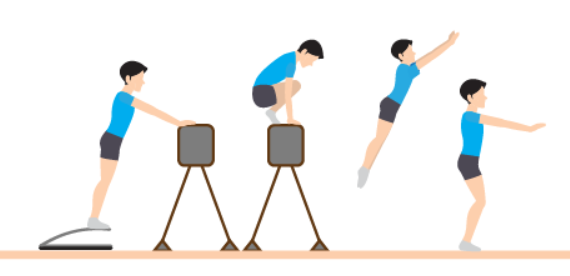  Учитель физкультуры:   Гамидов   М.  А..                                                                                                                                            Почётный работник «Общего образования Р.Ф.»2020 год.Технологическая карта урока
Конспект урока по физической культуре для 5 «а» класса (по ФГОС)Ф. И. О. педагога: Гамидов Магомедхабиб Абакарович
Предмет: физическая культура
Класс:  5 «а» 
Тип урока: комбинированныйРаздел: гимнастика.Тема урока: «Опорный прыжок через гимнастического козла»Цель урока: обучение технике прыжка через гимнастического козла способом ноги врозь.Задачи: 1. Образовательные:  Обучить технике опорного прыжка, совершенствование ранее изученных элементов, закрепить теоретические знания раздела гимнастики.                                                                                                                                                              2. Оздоровительные: способствовать развитию физических качеств, формирование правильной осанки, профилактика плоскостопия, способствовать повышению общей работоспособности и привитию гигиенических навыков.2. Воспитательные: Содействовать формированию чувства ответственности, коллективизма, воспитывать чувства прекрасного, упорства и потребность к занятиям физическими упражнениями, развить интелект.Место проведения: спортзал м.с.ш.Дата проведения: 11.02.2021.г.Инвентарь : мостик гимнастический, козёл гимнастический, маты гимнастические.Этап образовательного процессаДеятельность учителяДеятельность учащегосяДеятельность учащегосяДеятельность учащегосяДеятельность учащегосяЭтап образовательного процессаДеятельность учителяЛичностнаяРегулятивнаяПознавательнаяКоммуникативная123456Подготовительный (15 минут)1.Сообщение УЗ на урокЗнакомство с темой и планом урока. 
Повторение  теоретических сведений о правильной осанке.Что  такое осанка?Что характерно для плохой осанки?Как определить правильность осанки?Итог.Какая бывает осанка?Чем вызваны нарушения осанки?2.Разминка:Строевые упр-ния:
1-2- поворот налево;
3-4-прыжок ноги врозь, хлопок в ладоши над головой;
5-6- прыжок ноги вместе, руки вниз;
7-8- поворот кругом.
Упражнения для профилактики плоскостопия:Ходьба на внешней стороне стопы;ходьба на носках;
ходьба на пятках;ходьба в полуприседе, руки на поясеУпражнения для развития ловкости и баланса:скрестные шаги правым боком;то же левым боком;ходьба в приседе;Бег с изменением направления «змейкой»:перепрыгивая скамейку, согнув ноги вправо и влево; Перепрыгивая скамейку «перешагиванием;бег по скамейке;бег правая нога по скамейке, левая по полу;бег левая по скамейке, правая по полу;бег по скамейкеКомплекс упражнений на гимн. скамейке:И.п.- стоя левым боком к скамейке, левая нога прямая на скамейке, правая на полу, руки за головой;
1-2-два наклона влево,
3-4-два наклона вправо;То же,стоя правым боком;И.п.-встать на скамейку в упор присев, руками взяться за передний край скамейки,
1-2- упор, стоя согнувшись,
3-4- и.п.И.п.-сидя на скамейке, ноги вытянуты вперёд, руки лона вверху,
1-3- три наклона вперёд,
4-и.п.И.п.-сесть на пол, спиной к скамейке, руки на скамейку,
1-2-выпрямляя руки, упор лёжа сзади,
3-4-и.п.И.п.-упор лёжа, руки на скамейку,
1-2- мах правой ногой назад,
3-4-и.п.
5-8-то же с левой ноги.И.п.-стойка ноги врозь, скамейка между ногами,
1-прыжок вверх ноги вместе на скамейку,2-и.п.,
3-4- то же.Ознакомить учащихся с целью и задачами урока, настроить на урок.Рассказ об осанке человека и о факторах влияющих на её формирование. Подготовить организм занимающихся к работе в основной части урокаСледить за синхронным выполнением упражнения.
Упражнения выполнить 2 раза.Выполняются на гимнастической скамейке, следить за правильной осанкой и положением рук (поясе).При выполнении упражнений организуем анализ правильности выполнения упражнений партнером.
Выполняются на гимнастической скамейке, следить за правильной осанкой, руки на поясе.В процессе бега следить за соблюдением дистанции и темпа бега.После бега поделить класс на 3 группы. У каждой пары скамеек равное количество учащихся (по6-8 человек)Наклон делать глубже, ноги в коленях не сгибатьСледить за правильным выполнением наклона согнувшись с прямыми ногами. Следить за правильной осанкой.Прогнуться, голову не запрокидывать назад В упоре лёжа сохранять правильное положение туловища.При выполнении прыжков на месте – сохранять дистанциюформирование интересаУстановить роль разминки при на занятиях гимнастикой.Умение выполнять физические упражнения для развития мышцПравильное выполнение заданияБезопасное поведение во время выполнения заданияАктивное участие в диалоге с учителем.Самостоятельно выстраивают комплекс упражнений для улучшения осанки с помощью памятки и инструкций учителя.Сознательное выполнение определённых упражнений.Определить последовательность и приоритет разминки мышечных группВыполняют команды учителя, контролируют свои действия согласно инструкции учителяВесь класс во фронтальном режиме слушает учителя Совместно с учителем делают вывод: что же такое «Правильная осанка и чем она полезна человеку»?Планировать путь достижения цели, ставить познавательные задачи.Произвольно строим речевое проговаривание упражнений за учителем при проведении разминкиВедут обсуждение по заданной теме, вступают в диалог с учителем и одноклассниками.Строят высказывания по теме «Осанка»Обсудить ход предстоящей разминкиДеятельность направлена на продуктивное взаимодействие при проведении разминки как со сверстниками при работе, так и с учителемОсновной(25 минут) Сегодня мы с вами будем совершенствовать ранее изученные  акробатические соединения, а так же выполним опорный прыжок через гимн. козла – вскок в упор присев, соскок вверх прогнувшись. А сейчас я попрошу каждую группа учащихся приготовить гимн. снаряды для предстоящей работы.1 место занятий- Подводящие упражнения для опорного прыжка:упор лёжа ноги на скамейку, прыжком упор присев на полу.стоя в упоре присеве на скамейке, прыжок вверх прогнувшись.разбег 3-4 шага, наскок на мостик, приземление на гимн. маты.2место занятий: 
Опорный прыжок:прыжок в упор  присев, соскок прыжок вверх прогнувшись,контроль опорного прыжка (оценить технику выполнения прыжка)3место занятий:Повторение ранее изученных элементов:Перекаты в группировке;стойка на лопатках без помощи рук;мост из положения лёжа;«корзинка»;угол из положения лёжа;кувырок вперёд;кувырок назад;«ласточка» в кувырок вперёд;акробатическое соединение:
И.п.-о.с., рук вверх-в стороны,шаг правой (левой) вперёд,«ласточка»,держать,наклоняясь вперёд, кувырок вперёд в упор присев,перекат назад в группировке,стойка на лопатках, согнув ноги,выпрямить ноги,руки на пол, стойка без помощи рук,согнуть ноги,перекат в упор присев,лечь на спину, руки вверху,согнуть руки и ноги,мост из положения лёжа,лечь на спину,руки через стороны, сесть в упор сидя сзади,держать,руки вперёд,держать,перекат на живот,согнуть руки к груди,выпрямить руки, прогнуться,«корзинка»,лечь на живот,сесть на пятки, руки впереди, голова опущена,упор присев прыжком,кувырок вперёд, кувырок назад,прыжок вверх прогнувшись в и.п.

28.Упражнение для мышц брюшного пресса:поднимание прямых и согнутых ног в висе на гимн. стенке.Деление класса на три отделения  (по степени физической готовности)Подготовка мест занятий с группами учащихся.

Рассказ и показ техники выполнения упражнений.Обратить внимание на отталкивание ногами( не очень сильно, но и не слабо).Прыжок со скамейки выполнить вперёд-вверх.Наскок выполняется на две ноги.Проведение краткого инструктажа, руководство работой, коррекция действий (по мере необходимости). выпонени опорного прыжка поточным методом.Осуществить страховку, стоя за гимн. снарядом.Все элементы акробатики сначала выполняются по отдельности фронтальным способом все вместе по команде учителя или командира отделения, либокаждый повторяет индивидуально по  заранее  подготовленным карточкам.Каждый элемент выполняется по 2-3 раза.всё акробатическое соединение выполняется 2 раза.Обратить внимание на осанку и чёткое слитное выполнение упражнения.Помогает и поправляет- У вас все получилось, вы молодцы! Но нам есть, к чему стремится, чтобы быть сильными, здоровыми, ловкими и красивыми.Все виды занятий выполняются поточно-групповым методом.После выполнения каждого упражнения отделение осуществляет переход на следующий вид упражнения по команде учителя, который отслеживает время прохождение каждого снаряда.После смены каждое отделение выполняет на гимн. стенке фронтально упражнения для пресса по команде учителя.Сделать три подхода к гимн. стенке.Соблюдение правил выполнения заданного двигательного действия, проявление  дисциплинированности.Повторяют за педагогом и запоминают.Владеть известными способом выполнения опорных прыжков и осуществлять их самостоятельно.Оценивают правильность выполнения учебной задачи,  собственные возможности её решенияПоложительное отношение к занятиям двигательной деятельностьюВнимательно относится к собственным переживаниям при допущении ошибокРазвитие координационных способностей в сложных двигательных действияхРазвитие чувства ритмаПостоянно совершенствовать элементы, улучшая общую согласованность  их выполненияРазвитие доброжелательного отношения к учителю и товарищам;Активное включение в выполнение двигательного действия;развитие внимания.Развитие трудолюбия и ответственности за качество своей  и коллективной деятельностиУмение  регулировать свои действия, взаимодействовать в группе.Осуществляют самоконтроль за состоянием своего организма.
Принимать инструкцию учителя, чётко ей следовать.Осуществлять контроль за техникой выполнения упражнения.Оценивать выполнение двигательных действий согласно поставленным задачам.Сохранять учебную цель и задачу; осуществлять самоконтрольОсуществлять самоконтроль, выявлять отклонения от эталона.Умение собраться, настроиться на деятельностьСамоконтроль правильности выполнения упражнений. Владения знаниями об индивидуальных особенностях физического развития и физической подготовки в соответствии с возрастным нормативомОпределить эффективную модель Умение анализировать, выделять и формулировать  задачуФормировать мыслительные операции по каждому из разучиваемых элементов и соединение их в целоеУмение выделять необходимую  информациюОсуществлять актуализацию полученных ранее знаний, основываясь, в том числе, и на жизненном опыте.Анализ полученной информацииУмение сосредоточиться для достижения цели.Распределение функций обучающихся во время работы по местам занятий.Взаимодействие со сверстниками на принципах взаимоуважения и взаимопомощи.Развиваем умение выразить свою мысль по поводу освоения  технических приёмов и действий одноклассникамиУметь договариваться в совместной  деятельности, взаимодействовать со сверстниками.Находят адекватные способы поведения и взаимодействия с партнерами во время учебной  деятельности.Формирование умения работать в группе; договариваться; контролировать действия партнёраУмение заметить достоинства и недостатки  своего исполнения движений.Оказывать посильную помощь  и моральную поддержку сверстникамЗаключительный - рефлексия  (5минут)Анализ выполнения УЗ обучающимися, рефлексия, домашнее задание Учитель задаёт вопросы:Что  такое осанка?Что характерно для плохой осанки?Как определить правильность осанки?Помочь сделать вывод, что правильная осанка - это здоровье тела, хорошая работа всех органов и систем организма. какие упражнения вы сегодня выполняли на уроке?оцените свою работу на уроке.Составьте  комплекс упражнений для поддержания правильной осанки.Восстанавливаем пульс, дыхание. Проверяем степень усвоения обучающимися УЗДля того, чтобы сохранять и укреплять здоровье, необходимо знать, как работает организм. Важно соблюдать правила ЗОЖ (режим дня, правильное питание, занятие физкультурой, отсутствие вредных привычек и т. д.) Ставим Д/З  на дом: упражнения для брюшного прессаОпределить собственные ощущения при освоении учебной задачи на уроке.Осознать нужность домашнего заданияУсловия, необходимые для достижения поставленной целиОпределить смысл поставленной на уроке УЗОценивают свою работу на уроке, прослушивают оценку учителяВычленять новые знания.Объяснять понятие «Осанка».Формируем умение выделять основные признаки сравнения выполнения УЗОбсуждают работу на уроке.Повторяют новые полученные знания на уроке.Оценивают свою деятельность.Обеспечиваем социальную компетентность и учёт позиции других людейОтвечают на вопросы учителя, формулируют понятие «Осанка».Слушают одноклассников, активно участвуют в решении коммуникативной задачи, выражают своё мнение об итогах работы на урокеОрганизация пространстваОрганизация пространстваОрганизация пространстваОрганизация пространстваОрганизация пространстваОрганизация пространстваМежпредметные связиМежпредметные связиФормы работыФормы работыРесурсыРесурсыБиология, Основы безопасности жизнедеятельностиБиология, Основы безопасности жизнедеятельностиИндивидуальная,  групповая (по отделениям), фронтальная, поточнаяИндивидуальная,  групповая (по отделениям), фронтальная, поточная Учебник Физическая культура.для 5-6 кл. Погадаев Г.И. Учебник Физическая культура.для 5-6 кл. Погадаев Г.И.